Fourniture et mise en place d’agitateurs à vis hélicoïdale sur flotteurs (ou sur cadre), de type ISMA/ISMA/ISMA/FUCHSLes caractéristiques doivent être les suivantes :La Puissance totale des appareils devra permettre de mettre en mouvement l’ensemble du bassin (voir caractéristiques bassin)Une Puissance minimale de 0.4W/m3 a été prise en compte pour cette étudeLa poussée minimale requise des appareils est de 150 Nm/kWL’installation devra se faire sans vidange du bassin, sans modification du génie civileL’installations se fera : (à choisir selon projet) Sur flotteurs, sur voile de bassin, sur structure existante du pont brosse, sur passerelle. Le cadre de maintien devra être adapté. Les flotteurs seront de construction insubmersible (dans le cas de flotteurs)Le bras de liaison en acier galvanisé, les Câbles et haubans en inox sont à prévoir (dans le cas de flotteurs)Les paliers et réducteurs sont proscrits, l’entrainement de la vis hélicoïdale devra être en prise directeUne durée de vie minimale de 25000 heures est à garantir pour les roulementsAucun aérosol ou projection ne seront tolérésLes nuisances sonores sont limitées à 70dB à 5 mètres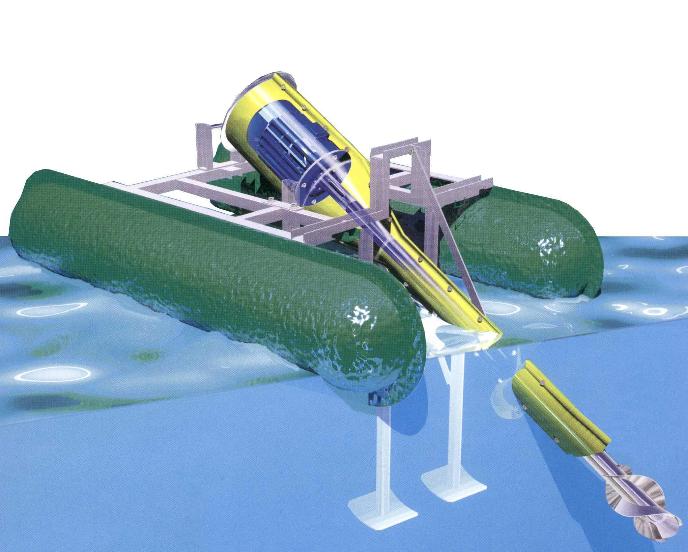 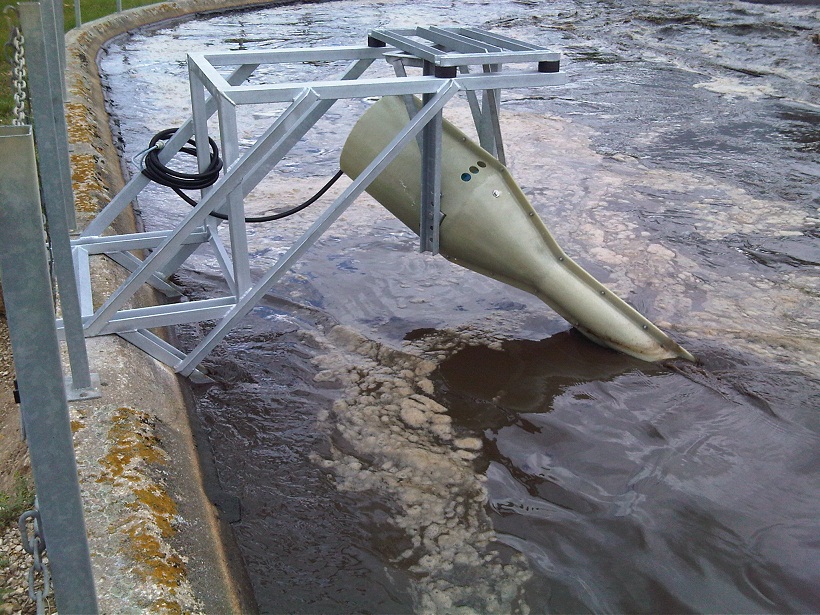 1 Agitateur de surface ISMA/FUCHS TurboStar, type TS 1.5MOTEUR AVEC RENDEMENT IE3puissance nominale : 	1,5 kW alimentation : 	400 VAC  – 50 Hz courant nominal :	puissance absorbée :	1,7 kW vitesse de rotation :	1000 min-1y compris carter de protection en fibre et résine 1 Suspension flottante pour agitateur de surface ISMA/FUCHS TurboStar, type TS 1.5comprenant :flotteurs en PE reliés par un cadre métallique galvanisé à chaudvisserie en acier inoxydablecâble d'alimentation : 2 haubans en acier inoxydable1 bras de liaison en acier galvanisé à chaud (longueur )1 Cadre support pour agitateur ISMA/FUCHS TurboStar, type TS 1.5matériau : 	acier galvanisé à chaudmontage :	sur Silentblocscomprenant la visserie inox et tout le matériel de fixationCe support offre également l'avantage de pouvoir orienter l'agitateur de droite à gauche et de haut en bas.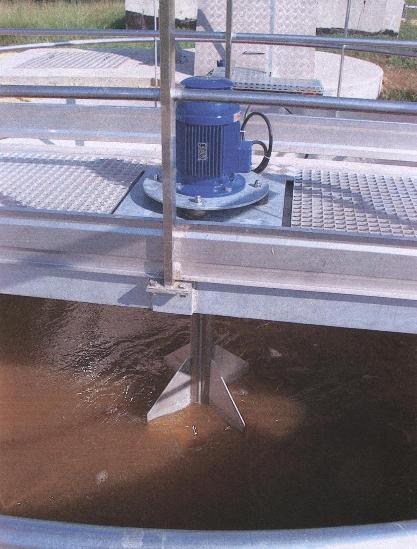 Pour exemple :Valable dans toutes les déclinaisons1 Agitateur de surface ISMA/FUCHS TurboStar, type TS 1.5MOTEUR AVEC RENDEMENT IE3puissance nominale : 	1,5 kW alimentation : 	400 VAC  – 50 Hz courant nominal :	puissance absorbée :	1,7 kW vitesse de rotation :	1000 min-11 Platine de fixation pour agitateur ISMA/FUCHS TurboStar, type TS 1.5matériau : 	acier galvanisé à chaudpour montage vertical de l'agitateur sur une passerelle ou un support 1 Cadre support pour agitateur ISMA/FUCHS TurboStar, type TS 1.5 VOIR SI NÉCESSAIRE ??????matériau : 	acier galvanisé à chaudmontage :	sur Silentblocscomprenant la visserie inox et tout le matériel de fixationCe support offre également l'avantage de pouvoir orienter l'agitateur de droite à gauche et de haut en bas.1 Agitateur de surface ISMA/FUCHS TurboStar, type TS 2.2MOTEUR AVEC RENDEMENT IE3puissance nominale : 	2,2 kW alimentation : 	400 VAC  – 50 Hz courant nominal :	puissance absorbée :	2,5 kW vitesse de rotation :	1000 min-11 Suspension flottante pour agitateur de surface ISMA/FUCHS TurboStar, type TS 2.2comprenant :flotteurs en PE reliés par un cadre métallique galvanisé à chaudvisserie en acier inoxydablecâble d'alimentation : 2 haubans en acier inoxydable1 bras de liaison en acier galvanisé à chaud (longueur )1 Carter de protection contre les intempéries pour agitateur ISMA/FUCHS TurboStar, type TS 2.2assurant une excellente isolation phonique matériau : 	fibre et résineintérieur :	matelassé de mousse1 Cadre support pour agitateur ISMA/FUCHS TurboStar, type TS 2.2matériau : 	acier galvanisé à chaudmontage :	sur Silentblocscomprenant la visserie inox et tout le matériel de fixationCe support offre également l'avantage de pouvoir orienter l'agitateur de droite à gauche et de haut en bas.1 Agitateur de surface ISMA/FUCHS TurboStar, type TS 3.0MOTEUR AVEC RENDEMENT IE3puissance nominale : 	3,0 kW alimentation : 	400 VAC  – 50 Hz y compris carter de protection en fibre et résine 1 Suspension flottante pour agitateur de surface ISMA/FUCHS TurboStar, type TS 3.0comprenant :flotteurs en PE reliés par un cadre métallique galvanisé à chaudvisserie en acier inoxydablecâble d'alimentation : 2 haubans en acier inoxydable1 bras de liaison en acier galvanisé à chaud (longueur )1 Cadre support pour agitateur ISMA/FUCHS TurboStar, type TS 3.0matériau : 	acier galvanisé à chaudmontage :	sur Silentblocscomprenant la visserie inox et tout le matériel de fixationCe support offre également l'avantage de pouvoir orienter l'agitateur de droite à gauche et de haut en bas.1 Agitateur de surface ISMA/FUCHS TurboStar, type TS 4.0MOTEUR AVEC RENDEMENT IE3puissance nominale : 	4,0 kW alimentation : 	400 VAC  – 50 Hz courant nominal :	puissance absorbée :	4,5 kW vitesse de rotation :	1000 min-11 Suspension flottante pour agitateur de surface ISMA/FUCHS TurboStar, type TS 4.0comprenant :flotteurs en PE reliés par un cadre métallique galvanisé à chaudvisserie en acier inoxydablecâble d'alimentation : 2 haubans en acier inoxydable1 bras de liaison en acier galvanisé à chaud (longueur )1 Carter de protection contre les intempéries pour agitateur ISMA/FUCHS TurboStar, type TS 4.0assurant une excellente isolation phonique matériau : 	fibre et résineintérieur :	matelassé de mousse1 Cadre support pour agitateur ISMA/FUCHS TurboStar, type TS 4.0matériau : 	acier galvanisé à chaudmontage :	sur Silentblocscomprenant la visserie inox et tout le matériel de fixationCe support offre également l'avantage de pouvoir orienter l'agitateur de droite à gauche et de haut en bas.au prix départ usine de	1.285,00 € HT 1 Agitateur de surface ISMA/FUCHS TurboStar, type TS 5.5MOTEUR AVEC RENDEMENT IE3puissance nominale : 	5,5 kW alimentation : 	400 VAC  – 50 Hz courant nominal :	puissance absorbée :	5,8 kW vitesse de rotation :	1000 min-11 Suspension flottante pour agitateur de surface ISMA/FUCHS TurboStar, type TS 5.5comprenant :flotteurs en PE reliés par un cadre métallique galvanisé à chaudvisserie en acier inoxydablecâble d'alimentation : 2 haubans en acier inoxydable1 bras de liaison en acier galvanisé à chaud (longueur )1 Carter de protection contre les intempéries pour agitateur ISMA/FUCHS TurboStar, type TS 5.5assurant une excellente isolation phonique matériau : 	fibre et résineintérieur :	matelassé de mousseau prix départ usine de	1.110,00 € HT 1 Cadre support pour agitateur ISMA/FUCHS TurboStar, type TS 5.5matériau : 	acier galvanisé à chaudmontage :	sur Silentblocscomprenant la visserie inox et tout le matériel de fixationCe support offre également l'avantage de pouvoir orienter l'aérateur de droite à gauche et de haut en bas.au prix départ usine de	1.285,00 € HT 1 Agitateur de surface ISMA/FUCHS TurboStar, type TS 7.5MOTEUR AVEC RENDEMENT IE3puissance : 	7,5 kW alimentation : 	400 VAC  – 50 Hz courant nominal :	puissance absorbée :	7,5 kW vitesse de rotation :	970 min-1avec carter de protection 1 Suspension flottante pour agitateur de surface ISMA/FUCHS TurboStar, type TS 7.5comprenant :flotteurs en PE reliés par un cadre métallique galvanisé à chaudvisserie en acier inoxydablecâble d'alimentation : 2 haubans en acier inoxydable1 bras de liaison en acier galvanisé à chaud (longueur )1 Cadre support pour agitateur ISMA/FUCHS TurboStar, type TS 7.5matériau : 	acier galvanisé à chaudmontage :	sur Silentblocscomprenant la visserie inox et tout le matériel de fixationCe support offre également l'avantage de pouvoir orienter l'aérateur de droite à gauche et de haut en bas.1 Agitateur de surface ISMA/FUCHS TurboStar, type TS 11.0MOTEUR AVEC RENDEMENT IE3puissance nominale : 	11,0 kW alimentation : 	400 VAC  – 50 Hz avec carter de protection pour l'arbre creux 1 Suspension flottante pour agitateur de surface ISMA/FUCHS TurboStar, type TS 11.0comprenant : flotteurs en PE reliés par un cadre métallique galvanisé à chaudvisserie en acier inoxydablecâble d'alimentation : 2 haubans en acier inoxydable1 bras de liaison en acier galvanisé à chaud (longueur )1 Cadre support pour agitateur ISMA/FUCHS TurboStar, type TS 11matériau : 	acier galvanisé à chaudmontage :	sur Silentblocscomprenant la visserie inox et tout le matériel de fixationCe support offre également l'avantage de pouvoir orienter l'aérateur de droite à gauche et de haut en bas.1 Agitateur de surface ISMA/FUCHS TurboStar, type TS 11.0MOTEUR AVEC RENDEMENT IE3puissance nominale : 	11,0 kW alimentation : 	400 VAC  – 50 Hz 1 Platine de fixation pour agitateur ISMA/FUCHS TurboStar, type TS 11.0matériau : 	acier galvanisé à chaudpour montage vertical de l'agitateur sur une passerelle ou un support 1 Cadre support pour agitateur ISMA/FUCHS TurboStar, type TS 11.0 VOIR SI NÉCESSAIRE ??????matériau : 	acier galvanisé à chaudmontage :	sur Silentblocscomprenant la visserie inox et tout le matériel de fixationCe support offre également l'avantage de pouvoir orienter l'aérateur de droite à gauche et de haut en bas.ts15.0flotteurs1 Agitateur de surface ISMA/FUCHS TurboStar, type TS 15.0MOTEUR AVEC RENDEMENT IE3puissance nominale : 	15,0 kW alimentation : 	400 VAC  – 50 Hz avec carter de protection pour l'arbre creux au prix départ usine de	11.129,00 € HT 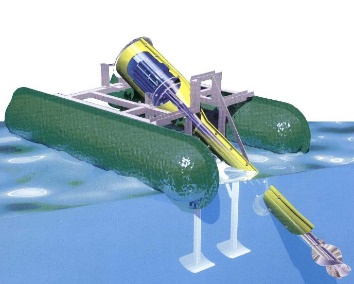 1 Suspension flottante pour agitateur de surface ISMA/FUCHS TurboStar, type TS 15.0comprenant : flotteurs en PE reliés par un cadre métallique galvanisé à chaudvisserie en acier inoxydablecâble d'alimentation : 2 haubans en acier inoxydable1 bras de liaison en acier galvanisé à chaud (longueur )au prix départ usine de	4.760,00 € HT 